Nant yr Onnen B&B and Ysgubor Holiday CottageTregaron, Ceredigion SY25 6NH       0794 1738210        01974 299 346AreaWe are about a mile south east of Tregaron, on the western foothills of the Cambrian Mountains which is about 10 miles north east of Lampeter and 18 miles south east of AberystwythDetailFrom the centre of Tregaron, with Y Talbot Inn in front of you, take the left hand road signposted 'Abergwesyn' and 'Soar y Mynydd'. Follow this road for about 0.4 mile then turn right at the no-through road. Continue along this lane for about 0.7 mile and we will be on your left hand side (there is a yellow sunflower painted on the shed door)If coming over the mountain road from LLanwrtyd Wells / Abergwesyn / Llyn Brianne, continue for a couple of hundred metres past the Black and White entranceway posts of Cwm Nant. You will pass over a small stone bridge, turn left immediately after, a no through road (If you get to the Tregaron Village Sign you've gone too far) Continue along this lane for about 0.7 mile and we will be on your left hand side (there is a yellow sunflower painted on the shed door)Our house is a white cottage next to the road, Ysgubor Holiday Cottage is the driveway before it. At night there will be a light onNB The mountain roads from Beulah/Rhayader are not advised in wintry conditions or after heavy rainIf following a sat nav the postcode is SY25 6NH. We are about a hundred metres before the sat nav says so!OS Grid reference Explorer Map 699  SN 691 584 QR Code for our location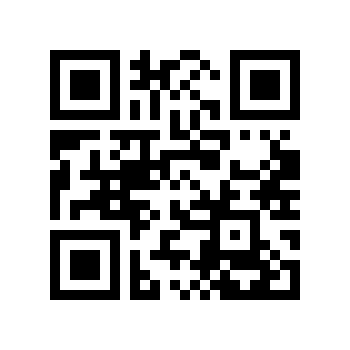 